 Волонтеры ТросныПОЗДРАВЛЯЕМ С ПОБЕДОЙ!!!
Поздравляем с победой в областном конкурсе "Портрет волонтера" тим- лидера районного межпоколенческого добровольческого центра "Волонтеры Тросны" Олесю Егоркину.Это ДОСТОЙНАЯ победа ДОСТОЙНОГО человека с большим сердцем и неравнодушной душой!!!
Руководитель добровольческого центра Н.И.Королева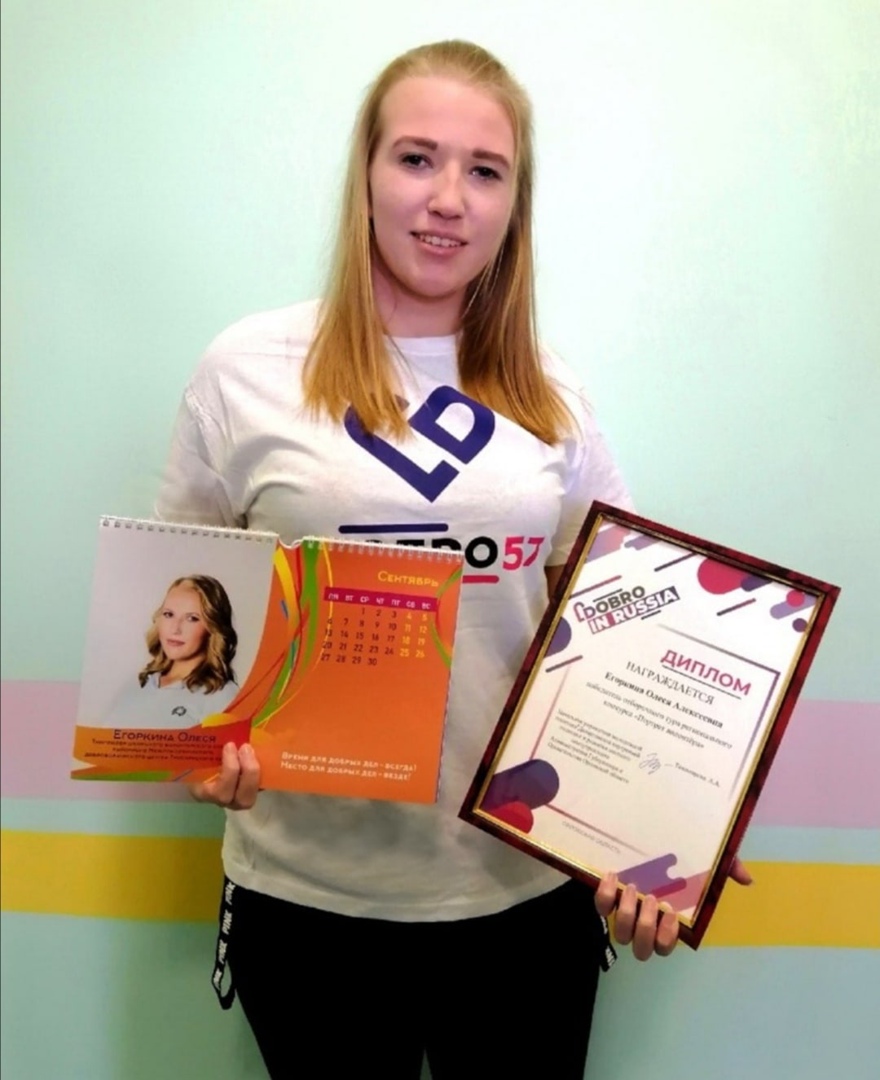 